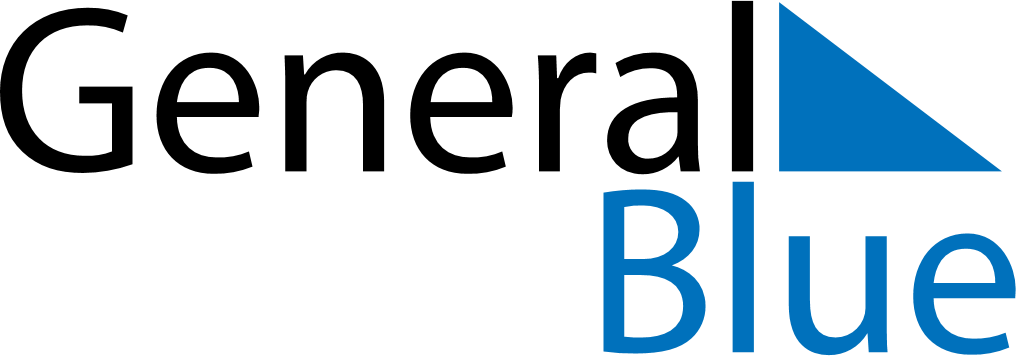 December 2024December 2024December 2024December 2024December 2024December 2024Eystur, Eysturoy, Faroe IslandsEystur, Eysturoy, Faroe IslandsEystur, Eysturoy, Faroe IslandsEystur, Eysturoy, Faroe IslandsEystur, Eysturoy, Faroe IslandsEystur, Eysturoy, Faroe IslandsSunday Monday Tuesday Wednesday Thursday Friday Saturday 1 2 3 4 5 6 7 Sunrise: 9:22 AM Sunset: 3:09 PM Daylight: 5 hours and 46 minutes. Sunrise: 9:24 AM Sunset: 3:07 PM Daylight: 5 hours and 43 minutes. Sunrise: 9:27 AM Sunset: 3:06 PM Daylight: 5 hours and 39 minutes. Sunrise: 9:29 AM Sunset: 3:05 PM Daylight: 5 hours and 35 minutes. Sunrise: 9:31 AM Sunset: 3:03 PM Daylight: 5 hours and 32 minutes. Sunrise: 9:33 AM Sunset: 3:02 PM Daylight: 5 hours and 29 minutes. Sunrise: 9:35 AM Sunset: 3:01 PM Daylight: 5 hours and 26 minutes. 8 9 10 11 12 13 14 Sunrise: 9:37 AM Sunset: 3:00 PM Daylight: 5 hours and 23 minutes. Sunrise: 9:39 AM Sunset: 2:59 PM Daylight: 5 hours and 20 minutes. Sunrise: 9:40 AM Sunset: 2:58 PM Daylight: 5 hours and 17 minutes. Sunrise: 9:42 AM Sunset: 2:58 PM Daylight: 5 hours and 15 minutes. Sunrise: 9:44 AM Sunset: 2:57 PM Daylight: 5 hours and 13 minutes. Sunrise: 9:45 AM Sunset: 2:56 PM Daylight: 5 hours and 11 minutes. Sunrise: 9:46 AM Sunset: 2:56 PM Daylight: 5 hours and 9 minutes. 15 16 17 18 19 20 21 Sunrise: 9:48 AM Sunset: 2:56 PM Daylight: 5 hours and 8 minutes. Sunrise: 9:49 AM Sunset: 2:56 PM Daylight: 5 hours and 6 minutes. Sunrise: 9:50 AM Sunset: 2:55 PM Daylight: 5 hours and 5 minutes. Sunrise: 9:51 AM Sunset: 2:56 PM Daylight: 5 hours and 4 minutes. Sunrise: 9:51 AM Sunset: 2:56 PM Daylight: 5 hours and 4 minutes. Sunrise: 9:52 AM Sunset: 2:56 PM Daylight: 5 hours and 3 minutes. Sunrise: 9:53 AM Sunset: 2:56 PM Daylight: 5 hours and 3 minutes. 22 23 24 25 26 27 28 Sunrise: 9:53 AM Sunset: 2:57 PM Daylight: 5 hours and 3 minutes. Sunrise: 9:54 AM Sunset: 2:58 PM Daylight: 5 hours and 3 minutes. Sunrise: 9:54 AM Sunset: 2:58 PM Daylight: 5 hours and 4 minutes. Sunrise: 9:54 AM Sunset: 2:59 PM Daylight: 5 hours and 5 minutes. Sunrise: 9:54 AM Sunset: 3:00 PM Daylight: 5 hours and 5 minutes. Sunrise: 9:54 AM Sunset: 3:01 PM Daylight: 5 hours and 7 minutes. Sunrise: 9:54 AM Sunset: 3:02 PM Daylight: 5 hours and 8 minutes. 29 30 31 Sunrise: 9:53 AM Sunset: 3:04 PM Daylight: 5 hours and 10 minutes. Sunrise: 9:53 AM Sunset: 3:05 PM Daylight: 5 hours and 11 minutes. Sunrise: 9:53 AM Sunset: 3:06 PM Daylight: 5 hours and 13 minutes. 